Upozornění pro rodiče1.   V době jarních prázdnin od 9. – 13. 2 . 2015 bude z organizačních důvodů v mateřské škole Tyršova omezen provoz pouze na jednu třídu. 2.  V měsíci květnu proběhne plavecký výcvik v Lipové-lázních v hotelu Helios. Zájemci se mohou hlásit do konce února.Předpokládaná cena  - 1000 Kč (+/- 150 Kč – podle počtu dětí) za výuku a dopravu.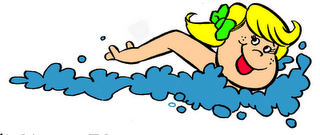 